         The StarMaiden Priestess Process™  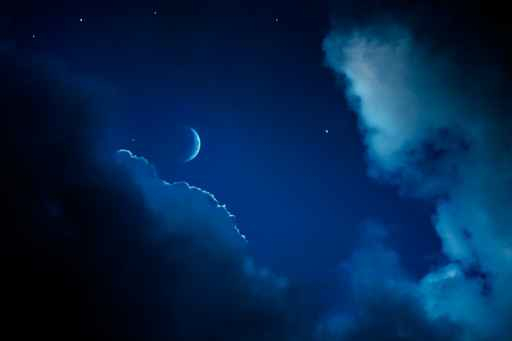         Discover a Deeper Direct Relationship to the SacredStarMaiden Priestess Initiation Ceremony Handout
Preparation for Initiation Ceremony ~ create an Intention Statement.
Your intention statement is your statement of what you intend to activate in your life through this process. 

To have the highest outcome, intentions need to be stated in the positive. What you desire not what you no longer want or choose to release to get to the desire. They can be very simple and are often most effective when fairly simple. 

A sample of a powerful yet simple Priestess Process intention "I choose to align, activate, and integrate the Priestess Archetype." They can also be more complex if you prefer. Just remember whatever you put on your intention statement will be working with you fully.

One process participant tried to take on changing everything in her life in one level of the process with one intention statement. She later spoke into how overwhelming that was to her transformational journey and she ended up staying in the initiation cycle for two rounds to integrate all the changes her intention statement set in motion. 

One or two powerful effective statements of intent can create profound success.If you are unsure of the wording feel free to email your facilitator for assistance. You need to create an artistic version of your intention statement with your name and date on it for the initiation ceremony. This can be as simple or elaborate as you like. There is no right way to do this. The artistic version will stay on your altar until the process is complete.From Nicole: “Use of the words “joyfully” and “gratitude” in an intention statement  trigger the limbic portion of the brain and release pleasure endorphins and because “gratitude” is a very high frequency, expressing it verbally sets a high frequency field. 

It is also very important to language your intention statement in the present tense (e.g. I now choose... rather than I will or I want...) and have it be affirmative (I embrace my highest good rather than I reject my addictions.)
Remember that where attention goes, energy flows, each initiate is encouraged to carefully prepare an intention statement that reflects her highest intent for the initiation period. It is wise to keep the statements clear and simple and focused on soul development rather than personal gain. The Universe will handle the details in ways beyond anyone’s imaginings. Through the alchemical, cauldron power of the Circle, the combined intents of the facilitator and all the initiates become the group intent, all of which merge with the Priestess Process initiation intent to awaken the inner priestess. 
(Fine Print: Anything of a lesser frequency than the individual and combined intents will surface for resolution.)”You need to send me a copy of your intention statement by email before or immediately after your initiation. *Allow ample time to “sleep on” your initiation statement for three nights before finalizing a draft. This allows time to for it to settle in your awareness and any revisions needed to surface. Particularly notice during these three days your waking thoughts, images, and feelings taking note of any important clues you received during the dreamtime.Preparation for our Webcast CeremonyCreate an artistic copy of your intention statement to keep on your altar for entire process. (Be prepared to read your intention to the group)You will want Flowers or fruit for a gift to the Goddess for your altar A glass enclosed candle and a way to light itYou may want to do your ceremonial bath prior and may want to dress in ceremonial attire.All of the same things apply if you are doing the in-person ceremony.  Dress like you are guided.  Bring your artistic copy of your intention to put on our altar and then take it home.  (Be prepared to read your intention to the group.)  Prepare the same way, with a ceremonial bath, etc.

Email Your Intention Statement to Kathy at three-feathers@hotmail.com.Ceremonial bath notes:Prepare the ceremonial space by making it as beautiful as possible. You may want to create an altar, light candles, etc. Play lovely healing and soothing music if possible.Use something that feels fabulous to you in the water (oils, salts, etc. flower petals)Infuse deep honoring and soul clearing of wounding and weariness from your sacred priestess journey into the Water.
Call in sacred space to begin. Entering your bath in ceremonial space. Once bathing do a meditation where you allow yourself to travel back in time and space to the last time you were a priestess. Connect to her. Honor her. Ask her if she has any messages for you? Then intend for the soul to be washed, healed, and cleared as you journey back through time and space. Connect to your body -- send deep love, honoring, respect, and grace into your cells. When you feel complete with the meditation and the bath. Thank Water for this deep healing and honor it as you release the Water down the drain. Dry off giving thanks and gratitude to your body. Apply lotion or oil to honor yourself in the same ceremonial space. When you feel complete either dress for more ceremony or close sacred space and ground yourself. 